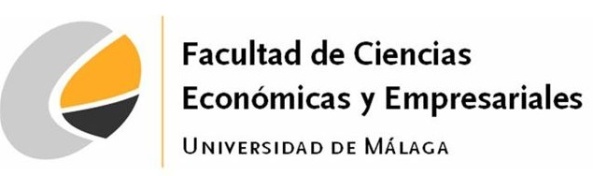 SOLICITUD DE ESPACIOS PARA LA IMPARTICIÓN DE TÍTULOS OFICIALES DE POSGRADOS Y TÍTULOS PROPIOS DE LA UNIVERSIDAD DE MÁLAGANOMBRE DE LA ENSEÑANZA:NOMBRE DEL COORDINADOR/ORGANIZADOR:DURACIÓN:   DESDE:				HASTA:HORARIO: MAÑANA:				TARDE:DÍAS DE LA SEMANA:Nº DE ALUMNOS PREVISTOS:OBSERVACIONES: